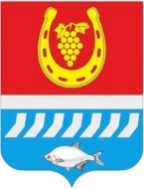 АДМИНИСТРАЦИЯ ЦИМЛЯНСКОГО РАЙОНАПОСТАНОВЛЕНИЕ__.10.2022                                               № ___                                        г. Цимлянск Об определении границ прилегающих территорий, на которых не допускаетсярозничная продажа алкогольной продукциии розничная продажа алкогольной продукциипри оказании услуг общественного питанияна территории муниципального образования«Цимлянский район»В соответствии со статьей 16 Федерального закона от 22 ноября 1995 №171-ФЗ «О государственном регулировании производства и борота этилового спирта, алкогольной и спиртосодержащей продукции и об ограничении потребления (распития) алкогольной продукции», постановлением Правительства Российской Федерации от 23декабря 2020№ 2220 «Об утверждении Правил определения органами местного самоуправления границ прилегающих территорий, на которых не допускается розничная продажа алкогольной продукции и розничная продажа алкогольной продукции при оказании услуг общественного питания», Администрация Цимлянского района ПОСТАНОВЛЯЕТ:1. Утвердить перечень организаций и объектов, на прилегающих территориях к которым не допускается розничная продажа алкогольной продукции и розничная продажа алкогольной продукции при оказании услуг общественного питания на территории муниципального образования «Цимлянский район», согласно приложению.2. Определить:2.1 Границы прилегающих к некоторым организациям и объектам территорий, указанным в приложении к настоящему постановлению, на расстоянии не менее 15 метров.2.2. Способ расчета расстояния от организаций и (или) объектов, указанных в приложении настоящего постановления, до границ прилегающих территорий по прямой линии от основного входа для посетителей в здание (строение, сооружение), в котором расположены организации и (или) объекты (за исключением технических, пожарных, вход для персонала), до входа для посетителей объекта торговли и (или) общественного питания, осуществляющего розничную продажу алкогольной продукции. В случае если организации и (или) объекты и стационарные торговые объекты имеют более одного входа для посетителей, то при определении границ прилегающих территорий производить расчет от основного входа в организацию и (или) объект(за исключением технических, пожарных, вход для персонала) до основного входа в стационарный торговый объект.2.3. Границы прилегающих территорий к многоквартирным домам, на которых не допускается розничная продажа алкогольной продукции при оказании услуг общественного питания в объектах общественного питания, имеющих зал обслуживания посетителей общей площадью менее 50 квадратных метров, в пределах границ земельных участков, поставленных на кадастровый учет, на которых расположены многоквартирные дома. В случае отсутствия сформированных земельных участков, поставленных на кадастровый учет, границы прилегающих территорий к многоквартирным домам определяются на расстоянии 15 метров от стены многоквартирного дома (включая встроенные и встроенно-пристроенные помещения) по всему периметру здания по прямой линии без учета рельефа территории, искусственных и естественных преград.3. Отделу экономического прогнозирования и закупок Администрации Цимлянского района направить настоящее постановление в департамент потребительского рынка Ростовской области в течение 1 месяца со дня подписания.4. Отделу архитектуры и градостроительства Администрации Цимлянского района, в течении 30 дней со дня подписания, сформировать схемы границ прилегающих территорий по каждому объекту согласно приложению к настоящему постановлению5. Признать утратившим силу постановление Администрации Цимлянского района от 07.10.2020 № 745 «Об определении границ прилегающих к некоторым организациям и объектам территорий, на которых не допускается розничная продажа алкогольной продукции на территории муниципального образования «Цимлянский район».6. Контроль за выполнением постановления возложить на первого заместителя главы Администрации Цимлянского района Ночевкину Е.Н.Глава АдминистрацииЦимлянского района                                                                       В.В. СветличныйПостановление вносит отделэкономического прогнозирования      и закупок Администрации Цимлянского районаПриложение к постановлениюАдминистрацииЦимлянского района                                                                                          от __.10.2022 № ___Перечень организаций и объектов, на прилегающих территориях к которым не допускается розничная продажа алкогольной продукции на территории муниципального образования «Цимлянский район»Управляющий делами                                                                               А.В. Кулик№ п\пНаименование учреждения, организацииАдрес местонахождения№ приложения, номер стр.1. Детские организации1. Детские организации1. Детские организации1. Детские организации1.1Муниципальное бюджетное дошкольное образовательное учреждение, детский сад «Теремок»347320, Ростовская область, г. Цимлянск, ул.Донская, 37/101.2Муниципальное бюджетное дошкольное образовательное учреждение, детский сад «Светлячок»347320, Ростовская область г. Цимлянск, ул. Советская, 121.3Муниципальное бюджетное дошкольное образовательное учреждение, детский сад «Радость»347320, Ростовская область, г. Цимлянск, пер. Школьный, 41.4Муниципальное бюджетное дошкольное образовательное учреждение, детский сад «Золотая рыбка»347320, Ростовская область, г. Цимлянск, ул. Октябрьская, 391.5Муниципальное бюджетное дошкольное образовательное учреждение, детский сад «Сказка»347320, Ростовская область, г. Цимлянск, ул. Донская, 331.6Муниципальное бюджетное дошкольное образовательное учреждение, детский сад «Алые Паруса»347320, Ростовская область, г. Цимлянск, ул. Ленина, 123-б1.7Муниципальное бюджетное дошкольное образовательное учреждение, детский сад компенсирующего вида «Ивушка»347320, Ростовская область, г. Цимлянск, ул. Ленина, 531.8АО «ЦСМЗ», детский сад «Солнышко»347320, Ростовская область, г. Цимлянск, ул. Гришина, 241.9Государственное бюджетное учреждение социального обслуживания населения Ростовской области «Социально-реабилитационный центр для несовершеннолетних Цимлянского района»347320, Ростовская область, г. Цимлянск, ул. Ломоносова, 2-а1.10Муниципальное бюджетное учреждение дополнительного образования Детская щкола искусств347320, Ростовская область, г. Цимлянск, ул. Советская, 111.11Муниципальное бюджетное учреждение дополнительного образования Детская щкола искусств347320, Ростовская область, г. Цимлянск, ул. Советская, 441.12Муниципальное бюджетное учреждение дополнительного образования Центр внешкольной работы Цимлянского района347320, Ростовская область, г. Цимлянск, ул. Советская, 501.13Муниципальное бюджетное дошкольное образовательное учреждение, детский сад «Журавлик»347328, Ростовская область, Цимлянский район, х. Антонов, ул. Центральная, 231.14Муниципальное бюджетное дошкольное образовательное учреждение, детский сад «Красная шапочка»347327, Ростовская область, Цимлянский район, ст. Калининская, ул. Молодежная, 441.15Муниципальное бюджетное дошкольное образовательное учреждение, детский сад «Ветерок»347316, Ростовская область, Цимлянский район, ст. Терновская, ул. Школьная, 351.16Муниципальное бюджетное дошкольное образовательное учреждение, детский сад «Колосок»347304, Ростовская область, Цимлянский район, ст. Красноярская, ул. Победы, 93-а1.17Муниципальное бюджетное дошкольное образовательное учреждение347304, Ростовская область, Цимлянский район, ст. Красноярская, ул. Ленина, 2-а1.18Муниципальное бюджетное учреждение дополнительного образования Детская щкола искусств347304, Ростовская область, Цимлянский район, ст. Красноярская, ул. Победы, 1061.19Муниципальное бюджетное дошкольное образовательное учреждение, детский сад «Ёлочка»347314, Ростовская область, Цимлянский район, п. Дубравный, ул. Садовая, 81.20Муниципальное бюджетное дошкольное образовательное учреждение, детский сад «Казачок»347311, Ростовская область, Цимлянский район, х. Лозной, ул. Аббясева, 691.21Муниципальное бюджетное дошкольное образовательное учреждение, детский сад «Гнездышко»347313, Ростовская область, Цимлянский район, ст. Камышевская, ул. Бакреневская, 161.22Муниципальное бюджетное дошкольное образовательное учреждение, детский сад «Улыбка»347312, Ростовская область, Цимлянский район, ст. Лозновская, пер. Школьный, 61.23Муниципальное бюджетное дошкольное образовательное учреждение, детский сад «Ягодка»347309, Ростовская область, Цимлянский район, п. Сосенки, ул. Юбилейная, 21.24Муниципальное бюджетное дошкольное образовательное учреждение, детский сад «Колобок»347310, Ростовская область, Цимлянский район, ст. Маркинская, ул.40 лет Победы, 6-а1.25Муниципальное бюджетное дошкольное образовательное учреждение, детский сад «Ромашка»347300, Ростовская область, Цимлянский район, х. Железнодорожный, ул. Садовая, 51.26Муниципальное бюджетное дошкольное образовательное учреждение, детский сад «Кораблик»347301, Ростовская область, Цимлянский район, ст. Кумшацкая, ул. Молодежная, 181.27Муниципальное бюджетное дошкольное образовательное учреждение, детский сад «Одуванчик»347301, Ростовская область, Цимлянский район, х. Паршиков, ул. Цветочная, 11.28Муниципальное бюджетное дошкольное образовательное учреждение, детский сад «Ручеек»347329, Ростовская область, Цимлянский район, ст. Новоцимлянская, ул. Мира, 641.29Муниципальное бюджетное дошкольное образовательное учреждение, детский сад «Аленушка»347329, Ростовская область, Цимлянский район, х. Богатырев, ул. Степная, 131.30Муниципальное бюджетное дошкольное образовательное учреждение, детский сад «Росинка»347305, Ростовская область, Цимлянский район, пос. Саркел, пер. Клубный, 51.31Муниципальное бюджетное дошкольное образовательное учреждение, детский сад «Вишенка»347317, Ростовская область, Цимлянский район, х. Крутой, ул. Степная, 341.32Муниципальное бюджетное дошкольное образовательное учреждение, детский сад «Ласточка»347306, Ростовская область, Цимлянский район, ст. Хорошевская, ул. Приморская, 272. Образовательные организации2. Образовательные организации2. Образовательные организации2. Образовательные организации2.1Муниципальное бюджетное образовательное учреждение лицей №1347320, Ростовская область, г. Цимлянск, ул. Гришина, 22.2Муниципальное бюджетное образовательное учреждение средняя общеобразовательная школа №2347320, Ростовская область, г. Цимлянск, ул. Ленина, 442.3Муниципальное бюджетное образовательное учреждение средняя общеобразовательная школа №3347320, Ростовская область, г. Цимлянск, ул. Свердлова, 1122.4Государственное казенное образовательное учреждение Ростовской области общеобразовательная школа-интернат основного общего образования347320, Ростовская область, г. Цимлянск, ул. К. Маркса, 102.5Муниципальное бюджетное образовательное учреждение вечерняя (сменная) общеобразовательная школа 347320, Ростовская область, г. Цимлянск, ул. Советская, 502.6Муниципальное бюджетное образовательное учреждение Калининская средняя общеобразовательная школа 347327, Ростовская область, Цимлянский район, ст. Калининская, ул. Центральная, 662.7Терновской филиал муниципального бюджетного образовательного учреждения Калининской средней общеобразовательной школы347316, Ростовская область, Цимлянский район, ст. Терновская, ул. Школьная, 272.8Муниципальное бюджетное образовательное учреждение Антоновская основная общеобразовательная школа347328, Ростовская область, Цимлянский район, х. Антонов, ул. Центральная, 182.9Муниципальное бюджетное образовательное учреждение Красноярская средняя общеобразовательная школа347304, Ростовская область, Цимлянский район, ст. Красноярская, ул.Победы, 932.10Муниципальное бюджетное образовательное учреждение347304, Ростовская область, Цимлянский район, ст. Красноярская, ул. Ленина, 2-б2.11Муниципальное бюджетное образовательное учреждение Дубравненская основная общеобразовательная школа347320, Ростовская область, Цимлянский район, пос. Дубравный, ул. Дальняя, 22.12Муниципальное бюджетное образовательное учреждение Лозновская средняя общеобразовательная школа им. Т.А. Аббясева347311, Ростовская область, Цимлянский район, х. Лозной, ул. Аббясева, 922.13Муниципальное бюджетное образовательное учреждение Камышевская средняя «Казачья» общеобразовательная школа347313, Ростовская область, Цимлянский район, ст. Камышевская, ул. Победы, 182.14Муниципальное бюджетное образовательное учреждение Лозновская основная общеобразовательная школа347306, Ростовская область, Цимлянский район, ст. Лозновская, пер. Школьный, 62.15Муниципальное бюджетное образовательное учреждение Маркинская средняя общеобразовательная школа347310, Ростовская область, Цимлянский район, ст. Маркинская, ул.40 лет Победы, 62.16Железнодорожненский филиал муниципального бюджетного образовательного учреждения Маркинской средней общеобразовательной школы347000, Ростовская область, Цимлянский район, х. Железнодорожный, ул. Школьная, 112.17Черкасский филиал муниципального бюджетного образовательного учреждения Маркинской средней общеобразовательной школы347000, Ростовская область, Цимлянский район, х. Черкасский, ул. Школьная, 12.18Муниципальное бюджетное образовательное учреждение Паршиковская средняя общеобразовательная школа347301, Ростовская область, Цимлянский район, х. Паршиков, ул. Мира,22.19Муниципальное бюджетное образовательное учреждение Новоцимлянская средняя общеобразовательная школа347329, Ростовская область, Цимлянский район, ст. Новоцимлянская, ул. Мира, 462.20Муниципальное бюджетное образовательное учреждение Саркеловская средняя общеобразовательная школа347305, Ростовская область, Цимлянский район, пос. Саркел, ул. Винзаводская, 12.21Муниципальное бюджетное образовательное учреждение Хорошевская основная общеобразовательная школа347306, Ростовская область, Цимлянский район, ст. Хорошевская, пер. Школьный, 13. Объекты спорта3. Объекты спорта3. Объекты спорта3. Объекты спорта3.1Стадион «Энергетик»347320, Ростовская область, г. Цимлянск, ул. Набережная, 23.2Муниципальное бюджетное учреждение дополнительного образования детская юношеская спортивная школа 347320, Ростовская область, г. Цимлянск, ул. Московская, 633.3Государственное бюджетное учреждение Ростовской области «Спортивная школа олимпийского резерва»347320, Ростовская область, г. Цимлянск, ул. Советская, 414. Медицинские организации4. Медицинские организации4. Медицинские организации4. Медицинские организации4.1Санаторий «Цимлянский»Главный корпус347320, Ростовская область, г. Цимлянск, ул. Советская, 2/134.2Санаторий «Цимлянский»Лечебный корпус347320, Ростовская область, г. Цимлянск, ул. Советская, 7/74.3Стоматологический кабинет347320, Ростовская область, г. Цимлянск, ул. Советская, д.234.4Стоматологический кабинет347320, Ростовская область, г. Цимлянск, ул. Октябрьская, 224.5Стоматологический кабинет347320, Ростовская область, г. Цимлянск, ул. Московская, 614.6Стоматологический кабинет347320, Ростовская область, г. Цимлянск, ул. Ленина, 504.7Цимлянский филиал Государственного бюджетного учреждения Ростовской области «Противотуберкулезный клинический диспансер»347320, Ростовская область, г. Цимлянск, ул. Свердлова, 804.8Главный лечебный корпус МБУЗ «ЦРБ» 347320, Ростовская область, г. Цимлянск, ул. К.Маркса, 154.9Поликлиника МБУЗ «ЦРБ» 34732, Ростовская область, г. Цимлянск, ул. К.Маркса, 204.10Стоматологическое отделение МБУЗ «ЦРБ» Цимлянского района347320, Ростовская область, г. Цимлянск, ул. Ленина, 22/214.11Калининская амбулатория МБУЗ «ЦРБ» Цимлянского района347327, Ростовская область, Цимлянский район, ст. Калининская, ул. Центральная, 464.12ФАП х. Антонов МБУЗ «ЦРБ» Цимлянского района347328, Ростовская область, Цимлянский район, х. Антонов, ул. Центральная, 134.13ФАП х. Карнауховский МБУЗ «ЦРБ» Цимлянского района347327, Ростовская область, Цимлянский район, х. Карнауховский, пер. Театральный, 74.14ФАП ст. Терновская МБУЗ «ЦРБ» Цимлянского района347316, Ростовская область, Цимлянский район, ст. Терновская, ул. Центральная, 244.15Красноярская амбулатория МБУЗ «ЦРБ» Цимлянского района347304, Ростовская область, Цимлянский район, ст. Красноярская, ул. Победы, 112к4.16ФАП пос. Дубравный МБУЗ «ЦРБ» Цимлянского района347314, Ростовская область, Цимлянский район, пос. Дубравный, ул. Садовая, 1а4.17Лозновская амбулатория МБУЗ «ЦРБ» Цимлянского района347311, Ростовская область, Цимлянский район, 
х. Лозной, ул. Аббясева, 904.18ФАП ст. Камышевская МБУЗ «ЦРБ» Цимлянского района347313, Ростовская область, Цимлянский район, ст. Камышевская, ул. Победы, 114.19ФАП х. Карпов МБУЗ «ЦРБ» Цимлянского района347312, Ростовская область, Цимлянский район, х. Карпов, ул. Центральная, 25а4.20ФАП ст. Лозновская МБУЗ «ЦРБ» Цимлянского района347312, Ростовская область, Цимлянский район, ст. Лозновская, пер. Школьный, 64.21ФАП пос. Синий Курган МБУЗ «ЦРБ» Цимлянского района347308, Ростовская область, Цимлянский район, пос. Синий Курган, ул. Донская, 134.22ФАП пос. Сосенки МБУЗ «ЦРБ» Цимлянского района347309, Ростовская область, Цимлянский район, пос. Сосенки, ул. Юбилейная, 14.23Маркинская амбулатория МБУЗ «ЦРБ» Цимлянского района347310, Ростовская область, Цимлянский район, ст. Маркинская, ул.40 лет Победы, 194.24ФАП х. Железнодорожный МБУЗ «ЦРБ» Цимлянского района347300, Ростовская область, Цимлянский район, х. Железнодорожный, ул. Советская, 29б4.25ФАП ст. Кумшацкая МБУЗ «ЦРБ» Цимлянского района347301, Ростовская область, Цимлянский район, ст. Кумшацкая, ул. Молодёжная, 38 «а»4.26ФАП х. Паршиков МБУЗ «ЦРБ» Цимлянского района347301, Ростовская область, Цимлянский район, х. Паршиков, ул. Цветочная, 2-а4.27ФАП х. Черкасский МБУЗ «ЦРБ» Цимлянского района347300, Ростовская область, Цимлянский район, х. Черкасский, ул. Школьная, 2-а4.28Новоцимлянская амбулатория МБУЗ «ЦРБ» Цимлянского района347329, Ростовская область, Цимлянский район, ст. Новоцимлянская, ул. Тихая, 54.29ФАП х. Карповский МБУЗ «ЦРБ» Цимлянского района347329, Ростовская область, Цимлянский район, х. Карповский, ул. Клубная, 204.30ФАП пос. Саркел МБУЗ «ЦРБ» Цимлянского района347305, Ростовская область, Цимлянский район, пос. Саркел, ул. Винзаводская, 14.31ФАП х. Крутой МБУЗ «ЦРБ» Цимлянского района347317, Ростовская область, Цимлянский район, х. Крутой, ул. Советская, 7 «б»4.32ФАП ст. Хорошевская МБУЗ «ЦРБ» Цимлянского района347306, Ростовская область, Цимлянский район, ст. Хорошевская, ул. Станичная, 205. Рынки5. Рынки5. Рынки5. Рынки5.1.Розничный универсальный рынок347320, Ростовская область, г. Цимлянск, ул. Социалистическая, 866. Вокзалы6. Вокзалы6. Вокзалы6. Вокзалы6.1.Цимлянский остановочный пункт347320, Ростовская область, г. Цимлянск, ул. Н. Крупской, 2/11-б6.2Автовокзал347320, Ростовская область, г. Цимлянск, ул. Некрасова, 16.3Железнодорожная станция «Цимлянская»347320, Ростовская область, г. Цимлянск, ул. Победы, 142 7. Места массового скопления граждан7. Места массового скопления граждан7. Места массового скопления граждан7. Места массового скопления граждан7.1Площадь Победы347320, Ростовская область, г. Цимлянск, ул. Советская, 27.2Мемориал воинского захоронения347320, Ростовская область, г. Цимлянск, ул. Боевой Славы, 98. Многоквартирные дома8. Многоквартирные дома8. Многоквартирные дома8. Многоквартирные дома8.1Многоквартирный дом347320, Ростовская область, г. Цимлянск, пер. Газетный, 268.2Многоквартирный дом347320, Ростовская область, г. Цимлянск, пер. Школьный, 4-а8.3Многоквартирный дом347320, Ростовская область, г. Цимлянск, ул. Буденного, 2-б8.4Многоквартирный дом347320, Ростовская область, г. Цимлянск, ул. Буденного, 68.5Многоквартирный дом347320, Ростовская область, г. Цимлянск, ул. Ватутина,   9-а8.6Многоквартирный дом347320, Ростовская область, г. Цимлянск, ул. Ватутина,  11-а8.7Многоквартирный дом347320, Ростовская область, г. Цимлянск, ул. Ватутина, 138.8Многоквартирный дом347320, Ростовская область, г. Цимлянск, ул. Высоковольтная, 18.9Многоквартирный дом347320, Ростовская область, г. Цимлянск, ул. Высоковольтная, 28.10Многоквартирный дом347320, Ростовская область, г. Цимлянск, ул. Высоковольтная, 188.11Многоквартирный дом347320, Ростовская область, г. Цимлянск, ул. Геофизиков, 98.12Многоквартирный дом347320, Ростовская область, г. Цимлянск, ул. Геофизиков, 9-а8.13Многоквартирный дом347320, Ростовская область, г. Цимлянск, ул. Геофизиков, 148.14Многоквартирный дом347320, Ростовская область, г. Цимлянск, ул. Геофизиков, 168.15Многоквартирный дом347320, Ростовская область, г. Цимлянск, ул. Горького,1138.16Многоквартирный дом347320, Ростовская область, г. Цимлянск, ул. Горького, 1158.17Многоквартирный дом347320, Ростовская область, г. Цимлянск, ул. Донская, 39/88.18Многоквартирный дом347320, Ростовская область, г. Цимлянск, ул. Донская, 42/118.19Многоквартирный дом347320, Ростовская область, г. Цимлянск, ул. Донская, 
42-а8.20Многоквартирный дом347320, Ростовская область, г. Цимлянск, ул. Донская, 448.21Многоквартирный дом347320, Ростовская область, г. Цимлянск, ул. Донская, 468.22Многоквартирный дом347320, Ростовская область, г. Цимлянск, ул. Донская, 508.23Многоквартирный дом347320, Ростовская область, г. Цимлянск, ул. Донская, 528.24Многоквартирный дом347320, Ростовская область, г. Цимлянск, ул. Донская, 548.25Многоквартирный дом347320, Ростовская область, г. Цимлянск, ул. Заводская, 228.26Многоквартирный дом347320, Ростовская область, г. Цимлянск, ул. Иринина, 21/92 А8.27Многоквартирный дом347320, Ростовская область, г. Цимлянск, ул. К. Маркса, 78.28Многоквартирный дом347320, Ростовская область, г. Цимлянск, ул. К. Маркса, 11/198.29Многоквартирный дом347320, Ростовская область, г. Цимлянск, ул. К. Маркса, 13/208.30Многоквартирный дом347320, Ростовская область, г. Цимлянск, ул. К. Маркса, 168.31Многоквартирный дом347320, Ростовская область, г. Цимлянск, ул. К. Маркса, 17/408.32Многоквартирный дом347320, Ростовская область, г. Цимлянск, ул. Красноармейская, 608.33Многоквартирный дом347320, Ростовская область, г. Цимлянск, ул. Краснознаменная, 138.34Многоквартирный дом347320, Ростовская область, г. Цимлянск, ул. Краснознаменная, 148.35Многоквартирный дом347320, Ростовская область, г. Цимлянск, ул. Краснознаменная, 158.36Многоквартирный дом347320, Ростовская область, г. Цимлянск, ул. Краснознаменная, 838.37Многоквартирный дом347320, Ростовская область, г. Цимлянск, ул. Н. Крупской, 24-а8.38Многоквартирный дом347320, Ростовская область, г. Цимлянск, ул. Лазо, 38.39Многоквартирный дом347320, Ростовская область, г. Цимлянск, ул. Лазо, 3-а8.40Многоквартирный дом347320, Ростовская область, г. Цимлянск, ул. Лазо, 6/748.41Многоквартирный дом347320, Ростовская область, г. Цимлянск, ул. Ленина, 9/158.42Многоквартирный дом347320, Ростовская область, г. Цимлянск, ул. Ленина, 118.43Многоквартирный дом347320, Ростовская область, г. Цимлянск, ул. Ленина, 138.44Многоквартирный дом347320, Ростовская область, г. Цимлянск, ул. Ленина, 158.45Многоквартирный дом347320, Ростовская область, г. Цимлянск, ул. Ленина, 34/31, стр.18.46Многоквартирный дом347320, Ростовская область, г. Цимлянск, ул. Ленина, 34/31, стр.28.47Многоквартирный дом347320, Ростовская область, г. Цимлянск, ул. Ленина, 37/26, стр.18.48Многоквартирный дом347320, Ростовская область, г. Цимлянск, ул. Ленина, 37/26, стр.28.49Многоквартирный дом347320, Ростовская область, г. Цимлянск, ул. Ленина, 37/26, стр.38.50Многоквартирный дом347320, Ростовская область, г. Цимлянск, ул. Ленина, 43/388.51Многоквартирный дом347320, Ростовская область, г. Цимлянск, ул. Ленина, 49/528.52Многоквартирный дом347320, Ростовская область, г. Цимлянск, ул. Ленина, 1218.53Многоквартирный дом347320, Ростовская область, г. Цимлянск, ул. Ленина, 1238.54Многоквартирный дом347320, Ростовская область, г. Цимлянск, ул. Ленина, 1258.55Многоквартирный дом347320, Ростовская область, г. Цимлянск, ул. Ленина, 1278.56Многоквартирный дом347320, Ростовская область, г. Цимлянск, ул. Ленина, 
127-а8.57Многоквартирный дом347320, Ростовская область, г. Цимлянск, ул. Ленина, 1298.58Многоквартирный дом347320, Ростовская область, г. Цимлянск, ул. Морская, 378.59Многоквартирный дом347320, Ростовская область, г. Цимлянск, ул. Морская, 588.60Многоквартирный дом347320, Ростовская область, г. Цимлянск, ул. Морская, 58-а8.61Многоквартирный дом347320, Ростовская область, г. Цимлянск, ул. Московская, 47/178.62Многоквартирный дом347320, Ростовская область, г. Цимлянск, ул. Московская, 498.63Многоквартирный дом347320, Ростовская область, г. Цимлянск, ул. Московская, 51/188.64Многоквартирный дом347320, Ростовская область, г. Цимлянск, ул. Московская, 538.65Многоквартирный дом347320, Ростовская область, г. Цимлянск, ул. Московская, 53-а8.66Многоквартирный дом347320, Ростовская область, г. Цимлянск, ул. Московская, 558.67Многоквартирный дом347320, Ростовская область, г. Цимлянск, ул. Московская, 578.68Многоквартирный дом347320, Ростовская область, г. Цимлянск, ул. Московская, 598.69Многоквартирный дом347320, Ростовская область, г. Цимлянск, ул. Московская, 76-а8.70Многоквартирный дом347320, Ростовская область, г. Цимлянск, ул. Московская, 788.71Многоквартирный дом347320, Ростовская область, г. Цимлянск, ул. Московская, 808.72Многоквартирный дом347320, Ростовская область, г. Цимлянск, ул. Московская, 82-е, стр.18.73Многоквартирный дом347320, Ростовская область, г. Цимлянск, ул. Московская, 82-е, стр.28.74Многоквартирный дом347320, Ростовская область, г. Цимлянск, ул. Московская, 82-е, стр.38.75Многоквартирный дом347320, Ростовская область, г. Цимлянск, ул. Московская, 1228.76Многоквартирный дом347320, Ростовская область, г. Цимлянск, ул. Московская, 122-а8.77Многоквартирный дом347320, Ростовская область, г. Цимлянск, ул. Набережная, 18.78Многоквартирный дом347320, Ростовская область, г. Цимлянск, ул. Набережная, 38.79Многоквартирный дом347320, Ростовская область, г. Цимлянск, ул. Набережная, 58.80Многоквартирный дом347320, Ростовская область, г. Цимлянск, ул. Набережная, 78.81Многоквартирный дом347320, Ростовская область, г. Цимлянск, ул. Набережная, 98.82Многоквартирный дом347320, Ростовская область, г. Цимлянск, ул. Нахимова, 118.83Многоквартирный дом347320, Ростовская область, г. Цимлянск, ул. Октябрьская, 378.84Многоквартирный дом347320, Ростовская область, г. Цимлянск, ул. Победы, 1188.85Многоквартирный дом347320, Ростовская область, г. Цимлянск, ул. Победы, 1208.86Многоквартирный дом347320, Ростовская область, г. Цимлянск, ул. Победы, 1228.87Многоквартирный дом347320, Ростовская область, г. Цимлянск, ул. Победы, 1248.88Многоквартирный дом347320, Ростовская область, г. Цимлянск, ул. Победы, 1268.99Многоквартирный дом347320, Ростовская область, г. Цимлянск, ул. Пушкина, 948.90Многоквартирный дом347320, Ростовская область, г. Цимлянск, ул. Пушкина, 968.91Многоквартирный дом347320, Ростовская область, г. Цимлянск, ул. Пушкина, 988.92Многоквартирный дом347320, Ростовская область, г. Цимлянск, ул. Свердлова, 37-а8.93Многоквартирный дом347320, Ростовская область, г. Цимлянск, ул. Свердлова, 37-б8.94Многоквартирный дом347320, Ростовская область, г. Цимлянск, ул. Свердлова, 46/28.95Многоквартирный дом347320, Ростовская область, г. Цимлянск, ул. Советская, 38.96Многоквартирный дом347320, Ростовская область, г. Цимлянск, ул. Советская, 48.97Многоквартирный дом347320, Ростовская область, г. Цимлянск, ул. Советская, 58.98Многоквартирный дом347320, Ростовская область, г. Цимлянск, ул. Советская, 6/248.99Многоквартирный дом347320, Ростовская область, г. Цимлянск, ул. Советская, 98.100Многоквартирный дом347320, Ростовская область, г. Цимлянск, ул. Советская, 108.101Многоквартирный дом347320, Ростовская область, г. Цимлянск, ул. Советская, 13/188.102Многоквартирный дом347320, Ростовская область, г. Цимлянск, ул. Советская, 14/208.103Многоквартирный дом347320, Ростовская область, г. Цимлянск, ул. Советская, 15/78.104Многоквартирный дом347320, Ростовская область, г. Цимлянск, ул. Советская, 168.105Многоквартирный дом347320, Ростовская область, г. Цимлянск, ул. Советская, 17/128.106Многоквартирный дом347320, Ростовская область, г. Цимлянск, ул. Советская, 18/148.107Многоквартирный дом347320, Ростовская область, г. Цимлянск, ул. Советская, 218.108Многоквартирный дом347320, Ростовская область, г. Цимлянск, ул. Советская, 228.109Многоквартирный дом347320, Ростовская область, г. Цимлянск, ул. Советская, 238.110Многоквартирный дом347320, Ростовская область, г. Цимлянск, ул. Советская, 648.111Многоквартирный дом347320, Ростовская область, г. Цимлянск, ул. Советская, 688.112Многоквартирный дом347320, Ростовская область, г. Цимлянск, ул. Советская, 708.113Многоквартирный дом347320, Ростовская область, г. Цимлянск, ул. Социалистическая, 138.114Многоквартирный дом347320, Ростовская область, г. Цимлянск, ул. Чехова, 128.115Многоквартирный дом347320, Ростовская область, г. Цимлянск, ул. Чехова, 148.116Многоквартирный дом347320, Ростовская область, г. Цимлянск, ул. Энгельса, 11-а8.117Многоквартирный дом347305, Ростовская область, Цимлянский район, пос. Саркел, ул. Ленина, 118.118Многоквартирный дом347305, Ростовская область, Цимлянский район, пос. Саркел, пер. Виноградный, 58.119Многоквартирный дом347304, Ростовская область, Цимлянский район, ст. Красноярская, ул. Матросова, 518.120Многоквартирный дом347304, Ростовская область, Цимлянский район, ст. Красноярская, пер. Первомайский, 268.121Многоквартирный дом347304, Ростовская область, Цимлянский район, ст. Красноярская, пер. Первомайский, 22/38.122Многоквартирный дом347304, Ростовская область, Цимлянский район, ст. Красноярская, пер. Первомайский, 248.123Многоквартирный дом347304, Ростовская область, Цимлянский район, ст. Красноярская, пер. Первомайский, 22/18.124Многоквартирный дом347304, Ростовская область, Цимлянский район, ст. Красноярская, ул. Набережная, 1698.125Многоквартирный дом347304, Ростовская область, Цимлянский район, ст. Красноярская, ул. Набережная, 1718.126Многоквартирный дом347304, Ростовская область, Цимлянский район, ст. Красноярская, ул. Набережная, 1738.127Многоквартирный дом347304, Ростовская область, Цимлянский район, ст. Красноярская, ул. Ленина, 1